               Управление Пенсионного фонда в Московском районе  Санкт-Петербурга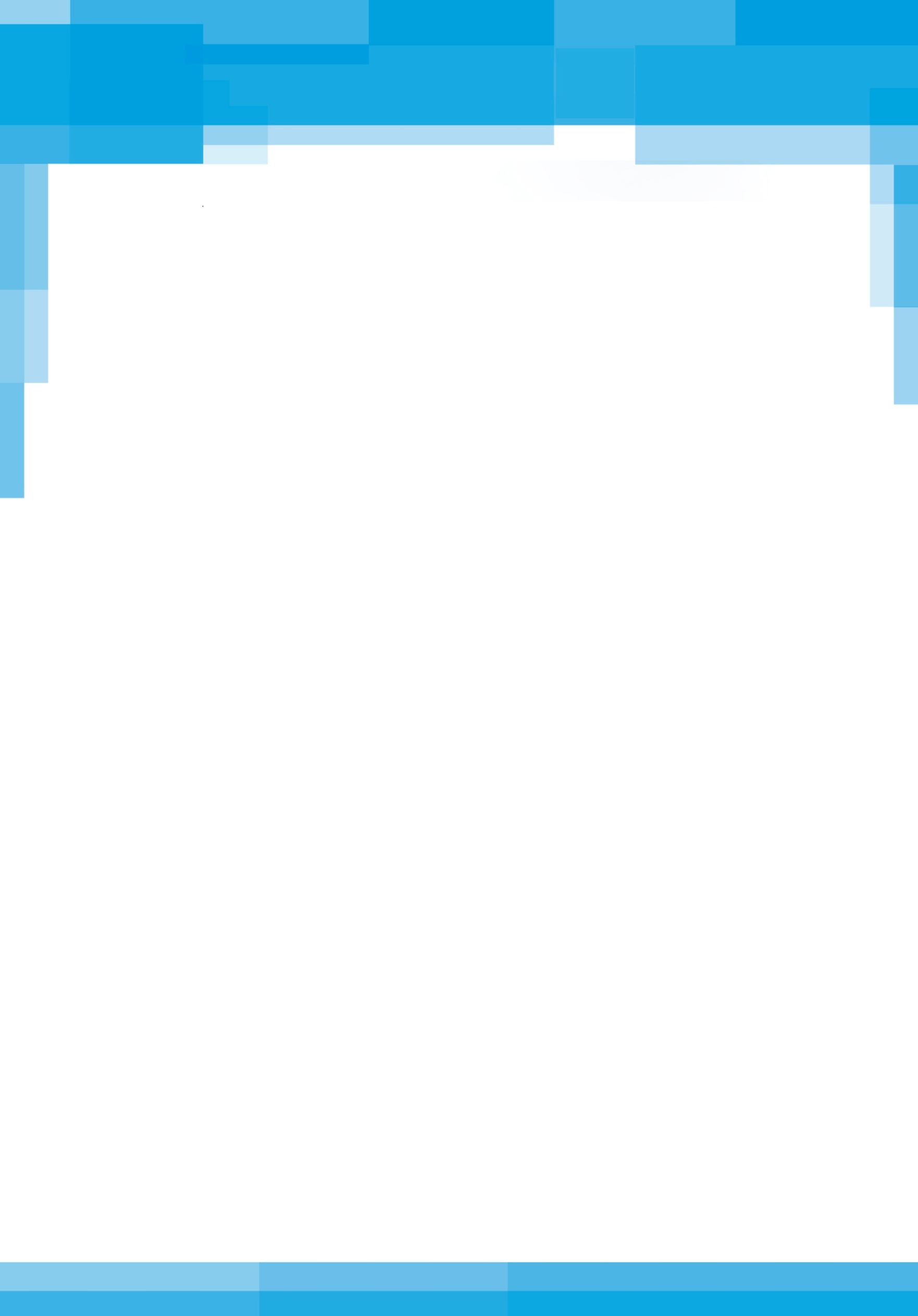 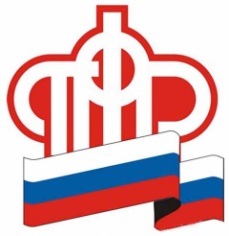  Управляющая компания  или негосударственный пенсионный фонд, выбор за Вами!22.06.2017Вне зависимости от выбора варианта пенсионного обеспечения в системе обязательного пенсионного страхования у всех граждан, имеющих пенсионные накопления, есть право доверить их управление:Пенсионному фонду Российской Федерации, выбрав:Либо управляющую компанию (УК), отбираемую на конкурсной основе с которой ПФР заключает договор доверительного управления средствами пенсионных накоплений, либо один из инвестиционных портфелей государственной управляющей компании (ГУК) – Внешэкономбанк.Негосударственному пенсионному фонду (НПФ), осуществляющему деятельность по обязательному пенсионному страхованию.Менять страховщика (ПФР или НПФ), управляющую компанию можно ежегодно, подав соответствующее заявление в ближайший территориальный орган ПФР.  Кроме того, различается порядок расчета сумм пенсионных накоплений, подлежащих перечислению новому страховщику. Важно! Если гражданин будет осуществлять смену страховщика чаще одного раза в пять лет, он может потерять инвестиционный доход, полученный предыдущим страховщиком. При этом, если страховщиком гражданина является ПФР, смену управляющей компании или инвестиционного портфеля УК можно производить ежегодно без потери инвестиционного дохода.Разница между УК и НПФ заключается в следующем: если пенсионные накопления находятся в доверительном управлении УК или ГУК, то назначение и выплату накопительной пенсии, учет средств пенсионных накоплений и результатов их инвестирования управляющими компаниями осуществляет ПФР. Если пенсионные накопления находятся в НПФ, то инвестирование и учет средств пенсионных накоплений, а также назначение и выплату накопительной пенсии осуществляет выбранный гражданином НПФ.Важно! Если гражданин никогда соответствующих заявлений не подавал, т.е. является «молчуном», он по умолчанию формирует свои пенсионные накопления через Пенсионный фонд России, и инвестирует их в этом случае государственная управляющая компания Внешэкономбанк, с которой у ПФР заключен договор доверительного управления средствами пенсионных накоплений. 